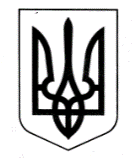 УКРАЇНАЧОРНОМОРСЬКА МІСЬКА РАДАОдеського району Одеської областіРІШЕННЯ31.01.2023                                                                  № 302-VIIIПро внесення змін до Міської цільової програми розвитку культури та мистецтва Чорноморської міської територіальної громади на 2022-2025 роки, затвердженої рішенням Чорноморської міської ради Одеського району Одеської області від 04.02.2022 № 180-VIIIЗ метою упорядкування заходів та видатків фінансування Міської цільової програми розвитку культури та мистецтва Чорноморської міської територіальної громади на                         2022-2025 роки, враховуючи рекомендації постійних комісій з питань освіти, охорони здоров’я, культури, спорту та у справах молоді, з фінансово-економічних питань, бюджету, інвестицій та комунальної власності, на підставі ст. 26 Закону України «Про місцеве самоврядування в Україні», Чорноморська міська рада Одеського району Одеської області вирішила:Внести зміни до Міської цільової програми розвитку культури та мистецтва Чорноморської міської територіальної громади на 2022-2025 роки, затвердженої рішенням Чорноморської міської ради Одеського району Одеської області від 04.02.2022 № 180-VIII, виклавши додатки 1 та 2 до програми у новій редакції згідно з додатками 1 та 2 до даного рішення (додаються).У пункті 8 та підпункті 8.1 Паспорту програми цифри «12184800», «10676800», «1508000» замінити відповідно на цифри «6167600», «5036600», «1131000».3. Контроль за виконанням  даного  рішення  покласти  на постійні  комісії з питань освіти, охорони здоров’я, культури, спорту та у справах молоді, з фінансово-економічних питань, бюджету, інвестицій та комунальної власності, першого заступника міського голови Ігоря Лубковського.                       Міський голова                                                   Василь ГУЛЯЄВ